INDICAÇÃO Nº 4734/2018Sugere ao Poder Executivo Municipal que elimine ponto escuro na Rua Travessa da Caridade no trecho da Av. Antônio Moraes de Barros subindo à direita até o final no Vista Alegre.Excelentíssimo Senhor Prefeito Municipal, Nos termos do Art. 108 do Regimento Interno desta Casa de Leis, dirijo-me a Vossa Excelência para sugerir ao setor competente que elimine ponto escuro na Rua Travessa da Caridade no trecho da Av. Antônio Moraes de Barros subindo à direita até o final no Vista Alegre.Justificativa:Fomos procurados por moradores do referido local, solicitando essa providência, pois, segundo eles esse trecho não possui iluminação publica deixando o local escuro, causando transtornos e insegurança.Plenário “Dr. Tancredo Neves”, em 17 de Outubro de 2018.José Luís Fornasari“Joi Fornasari”- Vereador -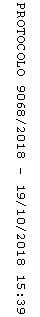 